Publicado en Valencia el 30/05/2016 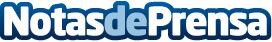 Clínica Parc Central Especialistas en ecografías 5D HD LIVE, en ValenciaDescubre la belleza y la emoción de conocer a tu bebé mucho antes con la ecografía 5D, que permite ver a tu pequeño como si lo tuvieses en tus brazosDatos de contacto:MonicaDirectora Clínica Parc Central960119724Nota de prensa publicada en: https://www.notasdeprensa.es/clinica-parc-central-especialistas-en Categorias: Medicina Infantil Ocio para niños Belleza Servicios médicos http://www.notasdeprensa.es